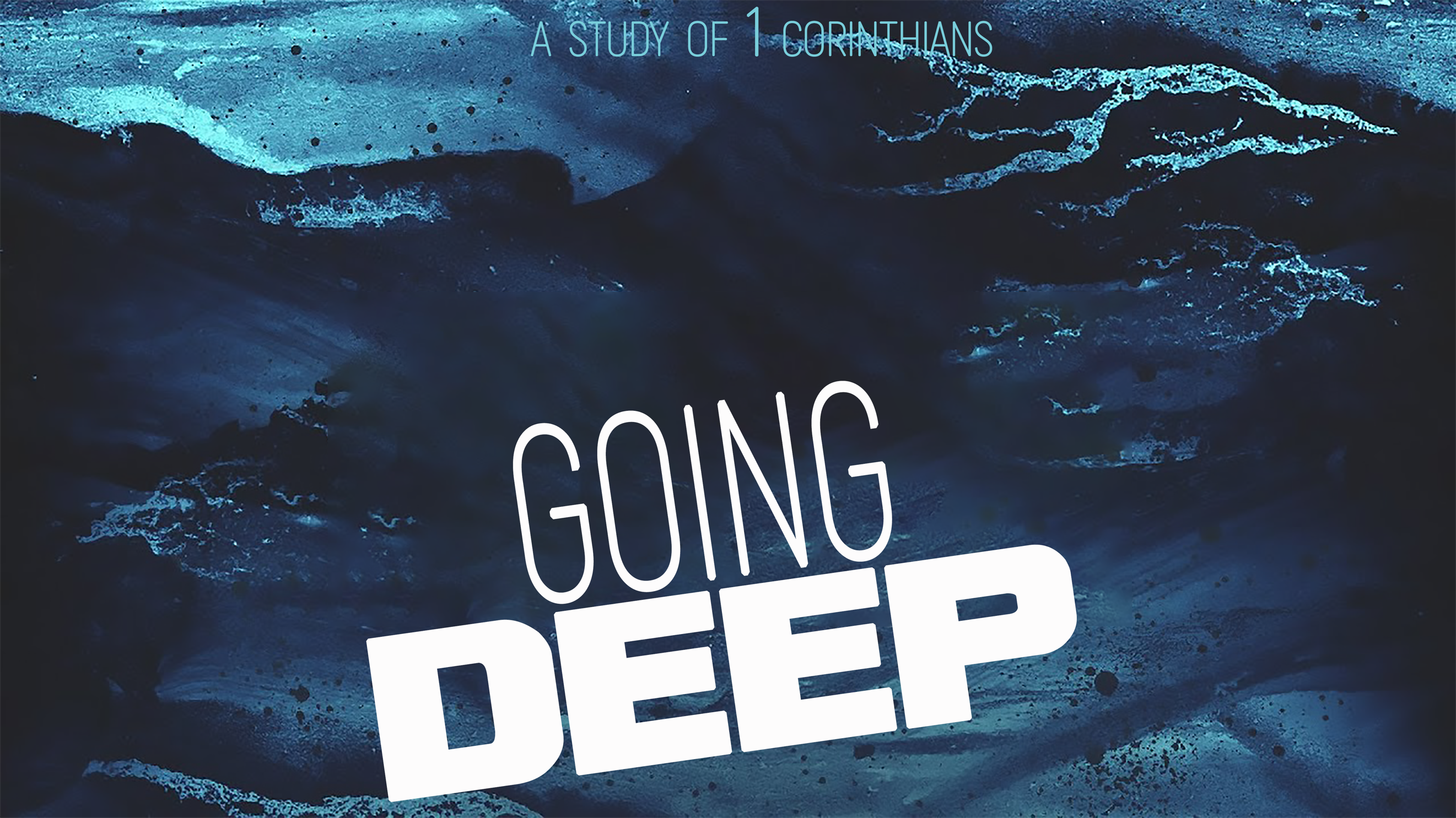 Embracing Spiritual Freedom“Going Deep,” part three1 Corinthians 8-10We have to balance _____________ with ________.“Knowledge puffs up while love builds up.”1 Corinthians 8:1 (NIV)“The law was given through Moses; grace and truth came through Jesus Christ.”John 1:17 (NIV)“Be careful, however, that the exercise of your freedom does not become a stumbling block to the weak.” 1 Corinthians 8:9 (NIV ’84)We should love ___________ more than our ___________.“To the weak I became weak, to win the weak. I have become all things to all men so that by all possible means I might save some. 23 I do all this for the sake of the gospel, that I may share in its blessings.” 1 Corinthians 9:22-23 (NIV ’84)Our responsibility is to ___________ people to _______ and _____ _________. “So if you think you’re standing firm, be careful that you don’t fall.”1 Corinthians 10:12 (NIV ’84)“So whether you eat or drink or whatever you do, do it all for the glory of God.”1 Corinthians 10:31 (NIV ’84)Whatever you decide to do, be certain you can do it for the _______ of _____.Questions to consider regarding exercising your freedom:Will my behavior lead me to ___________ or ___________?Will this decision be a ___________  ________ or a ________  ________ for others?“If what I eat causes my brother to fall into sin, I will never eat meat again, so that I will not cause him to fall.” 1 Corinthians 8:13 (NIV)Will these actions only gratify ______ or glorify __________?Will my choices help ______ lost people to Christ or _______ them ________?